Artes visuales 3ro básicoOA 1: Crear trabajos de arte con un propósito expresivo personal y basados en la observación del: entorno natural: plantas y fenómenos naturales. Utilizan la técnica del soplado.Observar el siguiente video: https://www.youtube.com/watch?v=0-Usdp7gh4Q Observar la forma real de árbol de su entorno natural.Elabora una pintura utilizando la técnica del soplado para recrear un árbol. Utiliza tus dedos para agregar flores y hojas. Puedes basarte en el ejemplo presentado en las láminas.Para pintarlo puedes usar: Formato: hoja de block chico.Técnica:  témpera, bombilla y dedos. El apoderado debe guiar a la estudiante en su trabajo, como: dar ideas, dar ejemplos, supervisar el proceso, facilitar materiales. La estudiante debe intervenir en su totalidad en su creación y no el apoderado u otro. Se evaluarán los siguientes aspectos: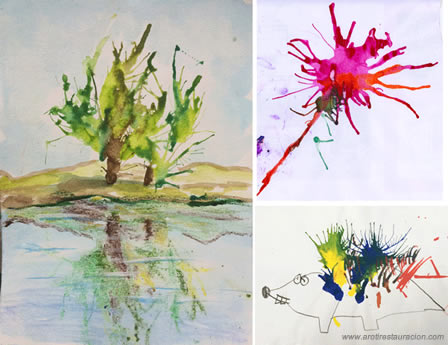 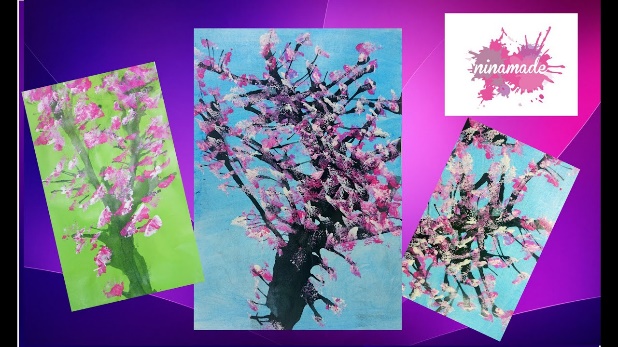 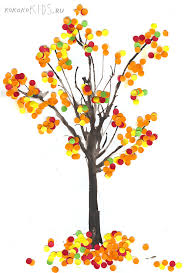 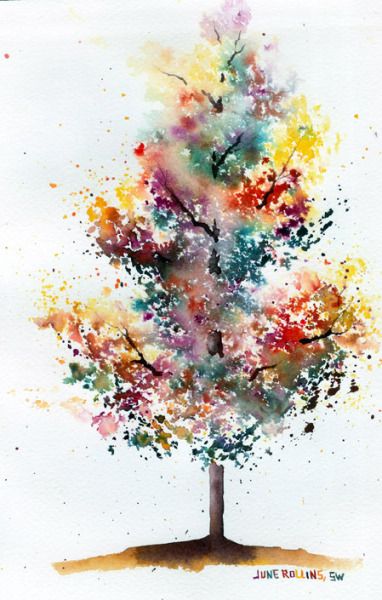 Indicador de evaluación 1 pt 2 ptsPtj logrado1.- Demuestra que observó la forma real de un árbol en su dibujo. 2.- Elabora un árbol utilizando la técnica del soplado.3.- Utiliza los dedos para incluir hojas y flores.4.- Cumple con el formato y materiales exigidos. 5.- La creación es intervenida por la estudiante en su totalidad. 6.- Presenta su trabajo con nombre completo, fecha, curso, colegio. (Al reverso de la hoja.)7.- Entrega la composición visual de manera limpia y ordenada. (sin doblar, manchado, incompleto)Cumple con 2 elementosCumple de 3 a 4 elementos8.- Cumple con el plazo de entrega. (1° clase de artes)totalNota 